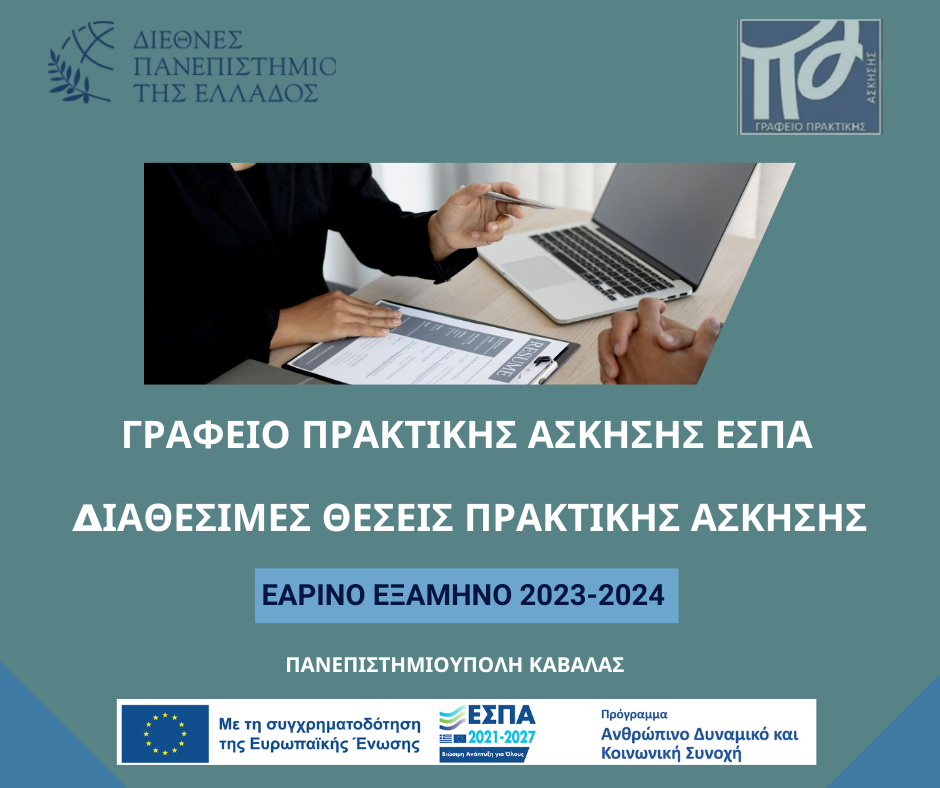 ΠΙΝΑΚΑΣ 1 : ΠΡΟΓΡΑΜΜΑ ΣΠΟΥΔΩΝ ΔΙΠΑΕ ΠΙΝΑΚΑΣ 2 : ΠΡΟΓΡΑΜΜΑ ΣΠΟΥΔΩΝ ΤΕΙ Επωνυμία Επιχείρησης-ΦορέαΑντικείμενο ΔραστηριότηταςΤμήμα Φοίτησης Προγ. Σπουδών ΔΙΠΑΕ ΔιεύθυνσηΣτοιχεία ΕπικοινωνίαςΟΙΝΟΠΟΙΙΑ ΛΥΚΟΣΙΚΕΟΙΝΟΠΟΙΕΙΟΑγροτικής Βιοτεχνολογίας και ΟινολογίαςΜΑΛΑΚΩΝΤΑΣ ΕΡΕΤΡΙΑΣ ΕΥΒΟΙΑ,2229068222,info@lykoswines.grena Σύμβουλοι Ανάπτυξης Ο.Ε.Εταιρεία Συμβούλων ΑνάπτυξηςΔασολογίας και Φυσικού ΠεριβάλλοντοςΑγροτικής Βιοτεχνολογίας και ΟινολογίαςΔιοικητικής Επιστήμης και ΤεχνολογίαςΛογιστικής και Χρηματοοικονομικής3ο χλμ. Ξάνθης - Καβάλας2541083370,info@enateam.grGRIZO & PRASINO - ORGANIC HERBAL EXPERIENCEΚΑΘΕΤΟΠΟΙΗΜΕΝΗ ΠΑΡΑΓΩΓΗ ΒΟΤΑΝΙΚΩΝ ΠΡΟΙΟΝΤΩΝΔασολογίας και Φυσικού ΠεριβάλλοντοςΛογιστικής και Χρηματοοικονομικής,ΠληροφορικήςΟΘΩΝΙΟΣ 5,ΚΟΜΟΤΗΝΗ2531102187, kostas.grizoprasino@gmail.comΠΡΙΣΜΑ ΗΛΕΚΤΡΟΝΙΚΑ ΑΒΕΕΠΑΡΑΓΩΓΗ ΕΜΠΟΡΙΑ ΣΥΣΤΗΜΑΤΩΝ ΥΨΗΛΗΣ ΤΕΧΝΟΛΟΓΙΑΣΛογιστικής και ΧρηματοοικονομικήςΛ.ΔΗΜΟΚΡΑΤΙΑΣ 87,ΑΛΕΞΑΝΔΡΟΥΠΟΛΗ2551080400, christos.fylaktakidis@prismael.comCK AGENCYΥΠΗΡΕΣΙΕΣ ΜΑΡΚΕΤΙΝΓΚ ΚΑΙ ΜΑΝΑΤΖΜΕΝΤΔιοικητικής Επιστήμης και ΤεχνολογίαςΦΙΛΕΛΛΗΝΩΝ 13,ΚΑΒΑΛΑ6944764015, ck@ckagency.euΕπωνυμία Επιχείρησης-ΦορέαΑντικείμενο ΔραστηριότηταςΤμήμα Φοίτησης Προγ. Σπουδών ΔΙΠΑΕΔιεύθυνσηΣτοιχεία ΕπικοινωνίαςΔΗΜΟΣ ΠΑΥΛΟΥ ΜΕΛΑΟΤΑΔασολογίας και Φυσικού ΠεριβάλλοντοςΠληροφορικήςΚΑΡΑΟΛΗ ΚΑΙ ΔΗΜΗΤΡΙΟΥ 1,ΘΕΣΣΑΛΟΝΙΚΗ2313302852, nnikolaidou@pavlosmelas.grΓΕΝΙΚΟ ΝΟΣΟΚΟΜΕΙΟ ΚΑΒΑΛΑΣΝΟΣΟΚΟΜΕΙΑΚΕΣ ΔΡΑΣΤΗΡΙΟΤΗΤΕΣΝοσηλευτικής (Παρ. Διδυμοτείχου)Διοικητικής ΕπιστήμηςΛογιστικής και Χρηματοοικονομικής ΠληροφορικήςΦυσικήςΑΓΙΟΣ ΣΙΛΑΣ  ,ΚΑΒΑΛΑ2513501544, prosopiko@kavalahospital.grIOANNIDIS BROSS S.AΛογιστικής και Χρηματοοικονομικής2 km Komotini - XanthiΧΗΜΙΚΟ ΕΡΓΑΣΤΗΡΙΟ ΜΑΝΟΥΡΑΣ ΕΠΕΧΗΜΕΙΟΧημείαςΑΠ ΙΑΚΩΒΑΚΗ 13,ΤΡΙΚΑΛΑ2431036511,thamanou@otenet.grΙΩΑΝΝΗΣ ΓΑΛΑΝΟΣΜΕΛΕΤΗΤΗΣ ΚΑΤ. 24 (ΔΑΣΙΚΕΣ) & ΚΑΤ. 27 (ΠΕΡ/ΚΕΣ)Δασολογίας και Φυσικού Περιβάλλοντος Τ.ΟΙΚΟΝΟΜΑΚΗ 2 ,ΒΟΛΟΣ2421033154, galanosj@otenet.grΕΠΙΣΤΗΜΟΝΙΚΗ ΟΜΑΔΑ "ΟΨΟΜΕΘΑ ΕΙΣ ΦΙΛΙΠΠΟΥΣ"Έρευνα, μελέτη και πρόταση μεθόδων αναβάθμισης του περιβάλλοντοςΔασολογίας και Φυσικού Περιβάλλοντος  Αγροτικής Βιοτεχνολογίας και Οινολογίας Διοικητικής Επιστήμης και Τεχνολογίας Λογιστικής και Χρηματοοικονομικής Πληροφορικής Κρηνίδες, Καβάλα6948072894,law@opsometha.org, nikolaos.dalgia@gmail.comPFIC LTDΠΑΡΑΓΩΓΗ ΛΙΠΑΣΜΑΤΩΝ ΚΑΙ ΑΖΩΤΟΥΧΩΝ ΕΝΩΣΕΩNΧημείαςΦυσικήςΕΡΓΟΣΤΑΣΙΟ ΚΑΒΑΛΑΣ, ΕΘΝΙΚΗ ΟΔΟΣ ΚΑΒΑΛΑΣ - ΞΑΝΘΗΣ, Ν. ΚΑΡΒΑΛΗ6942289063, hr@pfic.euΕπωνυμία Επιχείρησης-ΦορέαΑντικείμενο ΔραστηριότηταςΤμήμα Φοίτησης Προγ. Σπουδών ΤΕΙΔιεύθυνσηΣτοιχεία ΕπικοινωνίαςΚ.ΑΘΑΝΑΣΙΑΔΗΣ ΑΒΕΕΠΑΡΑΓΩΓΗ ΠΛΑΣΤΙΚΩΝ ΕΙΔΩΝ ΣΥΣΚΕΥΑΣΙΑΣΛογιστικής & Χρηματοοικονομικής,Ηλεκτρολόγων ΜηχανικώνΒΙ ΠΕΘ ΟΤ19 Α5 ΑΡ 32 ΣΙΝΔΟΣ ΘΕΣΣΑΛΟΝΙΚΗ2310798914 mariazazeli@monomat.gr ena Σύμβουλοι Ανάπτυξης Ο.Ε.Εταιρεία Συμβούλων ΑνάπτυξηςΔασοπονίας και Διαχείρισης Φυσικού Περιβάλλοντος,Διοίκηση Επιχειρήσεων,Λογιστικής και Χρηματοοικονομικής3ο χλμ. Ξάνθης - Καβάλας2541083370,info@enateam.gr GRIZO & PRASINO - ORGANIC HERBAL EXPERIENCEΚΑΘΕΤΟΠΟΙΗΜΕΝΗ ΠΑΡΑΓΩΓΗ ΒΟΤΑΝΙΚΩΝ ΠΡΟΙΟΝΤΩΝΔασοπονίας και Διαχείρισης Φυσικού Περιβάλλοντος,Αρχιτεκτονική Τοπίου,Διοίκηση Επιχειρήσεων,Λογιστικής και ΧρηματοοικονομικήςΟΘΩΝΙΟΣ 52531102187 kostas.grizoprasino@gmail.com ΠΡΙΣΜΑ ΗΛΕΚΤΡΟΝΙΚΑ ΑΒΕΕΠΑΡΑΓΩΓΗ ΕΜΠΟΡΙΑ ΣΥΣΤΗΜΑΤΩΝ ΥΨΗΛΗΣ ΤΕΧΝΟΛΟΓΙΑΣΛογιστικής και Χρηματοοικονομικής,Ηλεκτρολόγων ΜηχανικώνΜηχανικών ΠληροφορικήςΛ.ΔΗΜΟΚΡΑΤΙΑΣ 872551080400 christos.fylaktakidis@prismael.com ΔΗΜΟΣ ΠΑΥΛΟΥ ΜΕΛΑΟΤΑΔασοπονίας και Διαχείρισης Φυσικού Περιβάλλοντος,Μηχανικών ΠληροφορικήςΚΑΡΑΟΛΗ ΚΑΙ ΔΗΜΗΤΡΙΟΥ 12313302852 nnikolaidou@pavlosmelas.gr ΓΕΝΙΚΟ ΝΟΣΟΚΟΜΕΙΟ ΚΑΒΑΛΑΣΝΟΣΟΚΟΜΕΙΑΚΕΣ ΔΡΑΣΤΗΡΙΟΤΗΤΕΣΝοσηλευτικής Διοίκηση Επιχειρήσεων,Λογιστικής και Χρηματοοικονομικής,Ηλεκτρολόγων Μηχανικών,Μηχανικών ΠληροφορικήςΑΓΙΟΣ ΣΙΛΑΣ  2513501544, prosopiko@kavalahospital.grIOANNIDIS BROSS S.AΛογιστικής και Χρηματοοικονομικής2 km Komotini - XanthiΓΑΛΑΝΟΣ ΛΑΖΑΡΟΣΤΕΧΝΙΚΟ ΓΡΑΦΕΙΟ - ΜΗΧΑΝΟΛΟΓΟΣ ΜΗΧΑΝΙΚΟΣΜηχανικών Τεχνολογίας Πετρελαίου και Φυσικού Αερίου και Μηχανολόγων Μηχανικών, Ηλεκτρολόγων ΜηχανικώνΠΑΠΑΦΛΕΣΣΑ 1, ΔΡΑΜΑ2521047270, accounting@galanosengineering.grΘ.Κ. ΓΕΩΡΓΑΚΟΥΔΗΣ Ο.Ε.ΕΜΠΟΡΙΟ/ ΕΝΟΙΑΚΙΑΖΟΜΕΝΑ ΔΩΜΑΤΙΑΔιοίκηση Επιχειρήσεων,Μηχανικών ΠληροφορικήςΔΟΙΡΑΝΗΣ ΚΑΙ ΣΠΕΤΣΩΝ, ΚΑΒΑΛΑ6948185727,info@villakirki.comΕΠΙΣΤΗΜΟΝΙΚΗ ΟΜΑΔΑ "ΟΨΟΜΕΘΑ ΕΙΣ ΦΙΛΙΠΠΟΥΣ"Έρευνα, μελέτη και πρόταση μεθόδων αναβάθμισης του περιβάλλοντοςΔασοπονίας και Διαχείρισης Φυσικού Περιβάλλοντος,Αρχιτεκτονική Τοπίου, Διοίκηση Επιχειρήσεων,Λογιστικής και Χρηματοοικονομικής,  Μηχανικών Πληροφορικής Κρηνίδες, Καβάλα6948072894,law@opsometha.org, nikolaos.dalgia@gmail.comPFIC LTDΠΑΡΑΓΩΓΗ ΛΙΠΑΣΜΑΤΩΝ ΚΑΙ ΑΖΩΤΟΥΧΩΝ ΕΝΩΣΕΩNΜηχανικών Τεχνολογίας Πετρελαίου και Φυσικού Αερίου και Μηχανολόγων Μηχανικών,Ηλεκτρολόγων ΜηχανικώνΕΡΓΟΣΤΑΣΙΟ ΚΑΒΑΛΑΣ, ΕΘΝΙΚΗ ΟΔΟΣ ΚΑΒΑΛΑΣ - ΞΑΝΘΗΣ, Ν. ΚΑΡΒΑΛΗ6942289063, hr@pfic.eu